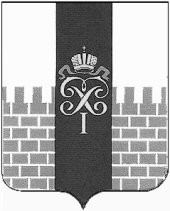 МУНИЦИПАЛЬНЫЙ СОВЕТМУНИЦИПАЛЬНОГО ОБРАЗОВАНИЯ ГОРОД ПЕТЕРГОФпроектРЕШЕНИЕ«___» _________2018 г.                                                                                                      № ____О внесении изменений в решение МС МО г. Петергоф от 28.06.2018 г. № 50 «Об утверждении Положения «О приватизации муниципального имущества муниципального образования город Петергоф»В целях приведения Положения «О приватизации муниципального имущества муниципального образования город Петергоф» в соответствие с действующим законодательством Муниципальный Совет муниципального образования город ПетергофР Е Ш И Л:Внести в решение МС МО г. Петергоф от 28.06.2018 г. № 50 «Об утверждении Положения «О приватизации муниципального имущества муниципального образования город Петергоф» следующие изменения:1.1. в преамбуле решения  МС МО г. Петергоф от 28.06.2018 г. № 50 «Об утверждении Положения «О приватизации муниципального имущества муниципального образования город Петергоф» слова «Федеральным законом от 06.10.2003 № 131-ФЗ)» заменить словами «от 06.10.2003 № 131-ФЗ»;1.2. пункты 2,5 главы 1 Положения исключить;1.3.абзац 2 пункта 1 главы 4 Положения изложить в следующей редакции: «В решении об условиях приватизации муниципального имущества должны содержаться следующие сведения: наименование имущества и иные позволяющие его индивидуализировать данные (характеристика имущества);способ приватизации имущества; начальная цена имущества; срок рассрочки платежа (в случае ее предоставления); иные необходимые для приватизации имущества сведения.»; 1.4. второе предложение пункта 4 главы 4 Положения исключить;1.5. пункты 2,3, 4 главы 5 исключить.Настоящее решение вступает в силу со дня обнародования..Контроль за исполнением настоящего Решения возложить на председателя бюджетно-финансового комитета Муниципального Совета муниципального образования город Петергоф Н.Г. Хадикову. Глава муниципального образования город Петергоф, исполняющий полномочия председателя Муниципального Совета                                                                                        С.В. Малик 